Załącznik Nr 1 do uchwały Nr 329/21Zarządu Powiatu Braniewskiego  z dnia 03 lutego 2021 r.Regulamin Organizacyjny Powiatowego Domu Dziecka ,,Słoneczne Wzgórze” we FromborkuRozdział I.Postanowienia ogólne§ 1. Regulamin określa typ, szczegółową organizację i zakres działania Powiatowego Domu Dziecka ,,Słoneczne Wzgórze” we Fromborku, zwanego dalej „Placówką”.§ 2. 1. Placówka jest jednostką organizacyjną Powiatu Braniewskiego sprawującą pieczę zastępczą w formie instytucjonalnej.2. Placówka jest placówką opiekuńczo - wychowawczą typu socjalizacyjnego przeznaczoną dla 14 dzieci.3. Placówka ma siedzibę w miejscowości Frombork, pod adresem ul. Braniewska 11/1,  gmina Frombork, powiat braniewski, województwo warmińsko-mazurskie.4. Obszar działania Placówki obejmuje teren powiatu braniewskiego. Placówka za zgodą Starosty Braniewskiego może przyjąć dziecko z terenu innego powiatu, jeżeli dysponuje wolnym miejscem.§ 3. 1. Placówka, na podstawie przepisów o samorządzie powiatowym, jest placówką obsługującą Powiatowy Dom Dziecka ,,Promyk”, któremu zapewnia obsługę administracyjną, finansową, w tym rachunkową i sprawozdawczą, organizacyjną oraz specjalistyczną.2. Do obowiązków Placówki, jako jednostki obsługującej, należy kompleksowa obsługa placówki obsługiwanej w zakresie:1) finansowym,2) rachunkowości i sprawozdawczości,3) administracyjnym,4) organizacyjnym,5) zapewnienia pomocy specjalistów.3. Jednostka obsługująca w ramach wspólnej obsługi zapewnia realizację zadań głównego księgowego.4. Dyrektor Powiatowego Domu Dziecka ,,Słoneczne Wzgórze” we Fromborku kieruje placówką obsługiwaną, o której mowa w ust. 1 przy pomocy wyznaczonego wychowawcy.Rozdział II.Cele i zadania placówki§ 4. 1. Do podstawowych zadań Placówki należy:1) zapewnienie dziecku całodobowej opieki i wychowania oraz zaspokojenie jego niezbędnychpotrzeb, w szczególności: emocjonalnych, rozwojowych, zdrowotnych, bytowych, społecznychi religijnych;2) realizowanie przygotowanego we współpracy z asystentem rodziny planu pomocy dziecku;3) umożliwienie kontaktu dziecka z rodzicami i innymi osobami bliskimi, chyba, że sąd postanowi inaczej;4) podejmowanie działań w celu powrotu dziecka do rodziny;5) zapewnienie dziecku dostępu do kształcenia dostosowanego do jego wieku i możliwości rozwojowych;6) objęcie dziecka działaniami terapeutycznymi;7) zapewnienie korzystania z przysługujących świadczeń zdrowotnych.2. Zaspokajanie potrzeb, o których mowa w § 4 ust. 1 pkt 1 Placówka realizuje, co najmniej na poziomie obowiązującego standardu opieki i wychowania.3. Całodobowy pobyt dziecka w Placówce powinien mieć charakter przejściowy - do czasu powrotu dziecka do rodziny naturalnej lub umieszczenia w innych formach pieczy zastępczej.4. Dziecko może przebywać w Placówce, do uzyskania pełnoletności.5. Osoba, która osiągnęła pełnoletność przebywając w Placówce może przebywać w niej za zgodą dyrektora, nie dłużej niż do ukończenia 25. roku życia na zasadach określonych w ustawie o wspieraniu rodziny i systemie pieczy zastępczej.§ 5. Placówka współpracuje w zakresie wykonywanych zadań z sądem, powiatowym centrum pomocy rodzinie, rodziną, asystentem rodziny, organizatorem pieczy zastępczej oraz innymi osobami i instytucjami, które podejmują się wspierania działań wychowawczych placówki, w szczególności w zakresie przygotowania dziecka do samodzielnego życia, jeżeli osoby te uzyskają akceptację dyrektora placówki oraz pozytywną opinię organizatora rodzinnej pieczy zastępczej.§ 6. Szczegółowe zasady i tryb wykonywania czynności kancelaryjnych, sposób klasyfikowania i kwalifikowania dokumentacji w formie jednolitych rzeczowych wykazów akt oraz organizacji i zakresu działania archiwów zakładowych określają instrukcje wprowadzone zarządzeniem Dyrektora Placówki.Rozdział III.Organizacja Placówki§ 7. 1. Dyrektor kieruje działalnością Placówki, reprezentuje ją na zewnątrz oraz odpowiada za jej prawidłowe funkcjonowanie, w tym za właściwą organizację pracy wychowawczej.2. Dyrektor wykonuje czynności z zakresu prawa pracy wobec pracowników Placówki i jest ich zwierzchnikiem służbowym.3. Dyrektor wydaje zarządzenia o charakterze organizacyjno-porządkowym.4. Do podstawowych zadań dyrektora należy w szczególności:1) kierowanie bieżącymi sprawami Placówki;2) ustalanie organizacji i zasad pracy;3) nadzorowanie realizacji planu finansowego Placówki;4) nawiązywanie i rozwiązywanie z pracownikami stosunków pracy;5) zapewnienie funkcjonowania adekwatnej, skutecznej i efektywnej kontroli zarządczej;6) sprawowanie nadzoru merytorycznego i kontroli prawidłowej realizacji zadań przez podległych pracowników;7) zapewnienie dzieciom odpowiednich standardów opiekuńczych i wychowawczych;8) czuwanie nad przestrzeganiem w Placówce przepisów prawa i ustalonych procedur;9) kształtowanie odpowiedniej atmosfery w Placówce;10) zapewnienie właściwych warunków w zakresie bhp i ppoż.;11) ułatwianie pracownikom podnoszenia kwalifikacji;12) nadzór nad przestrzeganiem dyscypliny pracy;13) realizowanie powierzonych do wykonania uchwał organów Powiatu oraz zarządzeń Starosty Braniewskiego;14) podejmowanie odpowiednich przedsięwzięć wynikających z obowiązujących uregulowań prawnych dotyczących funkcjonowania placówek opiekuńczo - wychowawczych.5. Dyrektora Placówki podczas jego nieobecności zastępuje wyznaczony pracownik na podstawie pisemnego upoważnienia. O wyznaczonym zastępstwie dyrektor informuje Starostę Braniewskiego.6. Dyrektor na czas swojej nieobecności i nieobecności wyznaczonego pracownika w Placówce upoważnia w formie pisemnej innego pracownika Placówki do załatwiania spraw w jego imieniu w zakresie określonym w upoważnieniu i informuje o tym Starostę Braniewskiego.§ 8. Strukturę organizacyjną Placówki określa schemat organizacyjny stanowiący załącznik do niniejszego regulaminu.§ 9. 1. Liczba dzieci pozostających pod opieką 1 osoby pracującej z dziećmi w Placówce odpowiada potrzebom dzieci oraz rodzajowi prowadzonych zajęć.2. Organizatorem pracy indywidualnej z dzieckiem jest wychowawca.3. Wychowawca może kierować procesem wychowawczym nie więcej niż 4 dzieci.§ 10. 1. Opiekę nocną organizuje się pomiędzy godziną 22.00 a 6.00 w sposób zapewniający bieżący i stały nadzór nad dziećmi.2. Wychowawca, sprawujący opiekę w godzinach nocnych, jest obowiązany co najmniej trzykrotnie w ciągu nocy przeprowadzić obchód.3. Rozkład zajęć z dziećmi oraz opiekę nocną określa harmonogram pracy ustalany przez dyrektora Placówki.§ 11. 1. W Placówce działa zespół do spraw okresowej oceny sytuacji dziecka, zwany dalej „zespołem”, którego zadaniem jest ocena sytuacji umieszczonego dziecka.2. W skład zespołu, o którym mowa w ust. 1 wchodzą w szczególności:1) Dyrektor Placówki lub osoba przez niego wyznaczona;2) pedagog, psycholog oraz pracownik socjalny;3) wychowawca kierujący procesem wychowawczym dziecka;4) przedstawiciel organizatora rodzinnej pieczy zastępczej;5) lekarz i pielęgniarka, w miarę indywidualnych potrzeb dziecka;6) rodzice dziecka, z wyjątkiem rodziców pozbawionych praw rodzicielskich;7) inne osoby, w szczególności asystent rodziny prowadzący pracę z rodziną dziecka oraz przedstawiciel ośrodka adopcyjnego.3. Do udziału w posiedzeniach Zespołu mogą być zapraszani przedstawiciele: sądu właściwego ze względu na miejsce położenia placówki, właściwego powiatowego centrum pomocy rodzinie, ośrodka pomocy społecznej, policji, ochrony zdrowia, instytucji oświatowych oraz organizacji społecznych statutowo zajmujących się problematyką rodziny i dziecka, a także osoby bliskie dziecku.4. Okresowa ocena sytuacji dziecka dokonywana jest przez Zespół w celu:1) ustalania aktualnej sytuacji rodzinnej dziecka;2) analizy stosowanych metod pracy z dzieckiem i rodziną;3) modyfikowania planu pomocy dziecku;4) monitorowania procedur adopcyjnych dzieci z uregulowaną sytuacją prawną umożliwiającą przysposobienie;5) oceny stanu zdrowia dziecka i jego aktualnych potrzeb;6) oceny możliwości powrotu dziecka do rodziny lub umieszczenia go w rodzinnej pieczyzastępczej;7) informowania sądu o potrzebie umieszczenia dziecka w placówce działającej na podstawie przepisów ustawy z dnia 14 grudnia 2016 r. - Prawo oświatowe, przepisów ustawy o działalności leczniczej lub o pomocy społecznej.5. Zespół, po dokonaniu okresowej oceny sytuacji dziecka, formułuje na piśmie wniosek dotyczący zasadności dalszego pobytu dziecka w Placówce i przesyła go do sądu.Rozdział IV.Tryb kwalifikowania i zasady przyjmowania dzieci do Placówki§ 12. Dziecko do Placówki kieruje Starosta Braniewski.§ 13. 1. Przyjmowanie dzieci do Placówki odbywa się przez całą dobę.2. Ciąża małoletniej nie stanowi powodu odmowy przyjęcia do Placówki.§ 14. Niezwłocznie po przyjęciu dziecka do Placówki psycholog lub pedagog sporządza diagnozę psychofizyczną dziecka.§ 15. 1. W przypadku nieusprawiedliwionej nieobecności dziecka dyrektor Placówki:1) przeprowadza postępowanie wyjaśniające;2) powiadamia o tym w ciągu 24 godzin rodziców albo opiekunów prawnych dziecka, policję, sąd, który orzekł o umieszczeniu dziecka w pieczy zastępczej, asystenta rodziny prowadzącego pracę z rodziną dziecka oraz powiatowe centrum pomocy rodzinie.2. Osoby pełnoletnie, uczące się w szkole, które wyraziły wolę pozostania w Placówce podpisują indywidualny kontrakt, określający szczegółowe zasady ich pobytu w Placówce.Rozdział V.Opieka i wychowanie§ 16. Dziecku umieszczonemu w Placówce zapewnia się:1) wyżywienie, dostosowane do jego potrzeb rozwojowych, kulturowych, religijnych oraz stanu zdrowia;2) dostęp do opieki zdrowotnej;3) zaopatrzenie w produkty lecznicze;4) zaopatrzenie w środki spożywcze specjalnego przeznaczenia żywieniowego oraz wyroby medyczne wraz z pokryciem udziału środków własnych dziecka - do wysokości limitu przewidzianego w przepisach o świadczeniach opieki zdrowotnej finansowanych ze środków publicznych;5) dostęp do zajęć wychowawczych, kompensacyjnych, a także terapeutycznych i rewalidacyjnych;6) niezbędną odzież, obuwie, bieliznę i inne przedmioty osobistego użytku, stosownie do wieku i indywidualnych potrzeb, a także zabawki odpowiednie do wieku rozwojowego;7) środki higieny osobistej;8) zaopatrzenie w podręczniki, pomoce i przybory szkolne;9) kwotę pieniężną do własnego dysponowania przez dzieci od 5 roku życia, której wysokość, nie niższą niż 1% i nie wyższą niż 8% kwoty odpowiadającej kwocie, o której mowa w art. 80 ust. 1 pkt 2 ustawy o wspieraniu rodziny i systemie pieczy zastępczej, ustala co miesiąc Dyrektor Placówki;10) dostęp przez całą dobę do podstawowych produktów żywnościowych oraz napojów;11) dostęp do nauki, która w zależności od potrzeb odbywa się w szkołach poza Placówką lub w systemie nauczania indywidualnego;12) pomoc w nauce, w szczególności przy odrabianiu zadań domowych, oraz w miarę potrzeby przez udział w zajęciach wyrównawczych;13) uczestnictwo, w miarę możliwości, w zajęciach pozalekcyjnych i rekreacyjno-sportowych;14) opłatę za pobyt w bursie lub internacie, jeżeli dziecko uczy się poza miejscowością, w której znajduje się Placówka;15) pokrycie kosztów przejazdu do i z miejsca uzasadnionego pobytu dziecka poza Placówką;16) małoletniej w ciąży Placówka zapewnia warunki pobytu odpowiednie do jej potrzeb oraz stałą opiekę psychologiczną i ginekologiczno-położniczą.§ 17. Placówka zapewnia dzieciom:1) pokoje mieszkalne właściwie oświetlone, o powierzchni zapewniającej przechowywanie rzeczy osobistych i swobodne korzystanie z wyposażenia;2) łazienki z miejscem do prania i suszenia rzeczy osobistych i toalety, w ilości umożliwiającej korzystanie z nich w sposób zapewniający intymność i zgodność z zasadami higieny;3) miejsce do nauki;4) miejsce do przygotowywania posiłków, zapewniające odpowiednie warunki do przechowywania i obróbki żywności;5) wspólną przestrzeń mieszkalną, w której można spożywać posiłki, stanowiącą miejsce spotkań i wypoczynku.Rozdział VI.Samorząd wychowanków§ 18. W Placówce może działać samorząd wychowanków, zwany dalej „Samorządem".§ 19. Organizację samorządu określa regulamin uchwalony przez wychowanków przebywających w Placówce..§ 20. Samorząd może przedstawić dyrektorowi wnioski i opinie we wszystkich sprawach dotyczących funkcjonowania Placówki.§ 21. Opiekuna samorządu wybierają wychowankowie spośród pracowników Placówki.Rozdział VII.Pracownicy Placówki§ 22. 1. W Placówce zatrudnieni są:1) główny księgowy;2) wychowawcy;3) pedagog;4) pracownik socjalny;6) pracownicy administracji i obsługi, w szczególności:  referent / magazynier,  inspektor do spraw kar i płac,  konserwator, pracownik obsługi/pomoc kuchenna 2 etaty, starszy administrator/ kierowca.2. Pracownicy wykonują swoje obowiązki zgodnie z niniejszym regulaminem oraz indywidualnymi zakresami czynności, obowiązków i odpowiedzialności określonymi przez dyrektora.§ 23. Do podstawowych obowiązków wszystkich pracowników zatrudnionych w Placówce należy w szczególności:1) przestrzeganie Regulaminu Pracy Placówki;2) przestrzeganie ustalonego w Placówce czasu pracy i wykorzystywanie go w sposób najbardziej efektywny;3) dążenie do osiągania w pracy jak najlepszych wyników i przejawianie w tym kierunku inicjatywy;4) przestrzeganie przepisów z zakresu bezpieczeństwa i higieny pracy i przeciwpożarowych;5) przestrzeganie tajemnicy służbowej oraz ochrona danych osobowych;6) sprawne i terminowe wykonywanie zadań;7) natychmiastowe i dokładne wykonywanie poleceń służbowych;8) dbałość o sprzęt i mienie Placówki;9) niezwłoczne powiadamianie przełożonego o dostrzeżonych zagrożeniach oraz przypadkach wandalizmu lub uszkodzenia mienia Placówki.§ 24. Dyrektor, poza zadaniami wymienionymi w § 7, w związku z wynikami okresowej oceny sytuacji dziecka:1) sporządza opinię o zasadności przysposobienia dziecka;2) sporządza opinie o kontaktach dziecka z rodziną biologiczną i wpływie tych kontaktów na dziecko;3) sporządza opinie o zasadności przysposobienia związanego ze zmianą miejsca zamieszkania dziecka na miejsce zamieszkania poza granicami Rzeczypospolitej Polskiej mającej na celu stwierdzenie, że przysposobienie to leży w jego najlepszym interesie;4) sporządza opinie o zasadności wspólnego umieszczenia rodzeństwa w rodzinieprzysposabiającej;5) sporządza opinie o możliwości nieumieszczenia wspólnie rodzeństwa w rodzinieprzysposabiającej z powodu nieznalezienia kandydata do przysposobienia rodzeństwa;6) przekazuje właściwemu ośrodkowi adopcyjnemu informację i dokumentację, o których mowa w art. 38a ust. 1, oraz informację o przebiegu pobytu dziecka w pieczy zastępczej.§ 25. 1. Do zakresu zadań głównego księgowego Placówki należy:1) realizacja obowiązków i uprawnień określonych w ustawie o finansach publicznych oraz ustawie o rachunkowości;2) prowadzenie rachunkowości jednostki;3) wykonywanie dyspozycji środkami pieniężnymi;4) dokonywania wstępnej kontroli:a) zgodności operacji gospodarczych i finansowych z planem finansowym,b) kompletności i rzetelności dokumentów dotyczących operacji gospodarczych i finansowych.2. Główny księgowy w zakresie określonym w ust. 1 obsługuje placówkę opiekuńczo –wychowawczą „Promyk”.§ 26. 1. Wychowawca, któremu dyrektor powierzył kierowanie procesem wychowawczym dziecka:1) niezwłocznie po przybyciu dziecka do Placówki, we współpracy z asystentem rodziny i innymi specjalistami, opracowuje plan pomocy dziecku na podstawie:a) diagnozy psychofizycznej dziecka,b) dostępnej przy skierowaniu dokumentacji dotyczącej dziecka,c) analizy procesu zmian rozwoju psychicznego i fizycznego dziecka w czasie jego pobytuw placówce,d) analizy potrzeb dziecka w sferze opiekuńczej, rozwojowej, emocjonalnej, więzi z rodziną,relacji społecznych i funkcjonowania w grupie i środowisku rówieśniczym i szkolnym,e) środowiska, z którego dziecko pochodzi,f) rozwoju edukacyjnego dziecka,g) wpływu sytuacji kryzysowej w rodzinie na rozwój dziecka i jego funkcjonowanie w placówce opiekuńczo-wychowawczej, regionalnej placówce opiekuńczo-terapeutycznej, a także poza tymi placówkami;h) oceny efektów pracy z rodziną dziecka prowadzonej przez asystenta rodziny;2) modyfikuje plan pomocy dziecku w zależności od zmieniającej się sytuacji dziecka lub jegorodziny nie rzadziej niż, co pół roku;3) realizuje zadania wynikające z planu pomocy dziecku oraz pozostaje w stałym kontakcie z jego rodziną;4) organizuje pracę z grupą dzieci oraz pracę indywidualną z dzieckiem;5) uczestniczy w pracach zespołu, o którym mowa w § 11.2. Ponadto do zadań wychowawcy należy:1) w zakresie pracy diagnostycznej:a) systematyczne prowadzenie i rejestracja obserwacji dziecka,b) współpraca ze wszystkimi pracownikami w celu uzyskania pełnej informacji o dziecku;2) w zakresie pracy opiekuńczo-wychowawczej:a) realizowanie zaleceń psychologa i pedagoga,b) organizowanie i prowadzenie zajęć zgodnie z zainteresowaniami dzieci oraz rozwijanie ichzainteresowań i pasji,c) prowadzenie rozmów, udzielanie pomocy w sytuacjach trudnych, udzielanie radi wskazówek każdemu dziecku,d) prowadzenie treningów umiejętności i nabywania kompetencji w zakresie przygotowaniadziecka do realizacji procesu usamodzielniania,e) rozwijanie nawyków higienicznych, sanitarnych i prozdrowotnych ze szczególnymuwzględnieniem zasad profilaktyki,f) pomoc w nauce i wyrównywaniu zaległości,g) organizowanie pracy grupy, w tym dokonywanie zakupów i przygotowywanie posiłków orazwykonywanie prac porządkowych, dbanie o ład, porządek i estetykę Placówki,h) rozwijanie uczuć patriotycznych i kultywowanie tradycji,i) udział w pracach dotyczących procesu usamodzielnienia dziecka;3) w zakresie prowadzenia dokumentacji:a) prowadzenie kart pobytu dziecka,b) prowadzenie arkusza badań i obserwacji pedagogicznychc) prowadzenie kart odzieżowych,d) sporządzanie dokumentacji samowolnego oddalenia się dziecka,e) sporządzanie protokołów zniszczenia odzieży i mienia,f) prowadzenie dokumentacji w zakresie kontaktów dziecka z rodziną i osobami bliskimi;4) w zakresie bezpieczeństwa i higieny pracy oraz przestrzegania przepisów przeciwpożarowych:a) czuwanie nad bezpieczeństwem i zdrowiem dzieci,b) przestrzeganie zasad samodzielnych wyjść dzieci poza teren Placówki,c) edukowanie dzieci z zakresu higieny i bezpieczeństwa, w tym pożarowego,d) udzielanie natychmiastowej pomocy w razie wypadku dziecka oraz natychmiastoweinformowanie dyrektora o zaistniałym zdarzeniu,e) prawidłowe użytkowanie urządzeń, sprzętu oraz dbanie o ład i porządek w miejscu pracy.§ 27. 1. Do zakresu zadań pedagoga należy w szczególności:1) rozpoznanie sytuacji wychowawczej, opiekuńczej i prawnej dziecka;2) pomoc w rozwiązywaniu problemów wychowawczych i życiowych dziecka;3) współdziałanie w sprawach dziecka z sądami, policją, instytucjami pomocy społeczneji oświatowymi;4) nawiązywanie kontaktów z rodziną dziecka;5) prowadzenie badań pedagogicznych służących poznaniu dziecka, jego sprawności i umiejętności szkolnych, przyczyn niepowodzeń w nauce, zainteresowań i uzdolnień, sytuacji rodzinnej i środowiskowej oraz opracowywanie opinii i zaleceń do pracy wychowawczej;6) opracowywanie diagnozy pedagogicznej i psychofizycznej dziecka;7) udział w pracach zespołu do spraw okresowej oceny sytuacji dziecka;8) prowadzenie zajęć specjalistycznych z dziećmi;9) udział w opracowywaniu planów pomocy dzieciom oraz programów usamodzielnienia dzieci;10) analiza stosowanych metod pracy z dzieckiem i rodziną;11) sporządzanie opinii o kontaktach dziecka z rodziną biologiczną i wpływie tych kontaktów na dziecko;12) prowadzenie dokumentacji, a w szczególności arkuszy badań pedagogicznych i karty udziału dziecka w zajęciach specjalistycznych;13) sporządzanie opinii na potrzeby Placówki oraz instytucji współpracujących i sądu;14) wsparcie wychowawców w codziennej pracy.§ 28. 1. Do zakresu zadań pracownika socjalnego należy:1) praca z rodziną dziecka;2) utrzymywanie kontaktu z instytucjami wspierającymi rodzinę dziecka;3) inicjowanie działań niezbędnych do unormowania sytuacji rodziny i umożliwienia powrotu dziecka do rodziny oraz sporządzanie opinii o kontaktach dziecka z rodziną biologiczną i wpływie tych kontaktów na dziecko;4) prowadzenie działań mających na celu uregulowanie sytuacji prawnej i majątkowej dziecka;5) udział w opracowywaniu planów pomocy dzieciom oraz programów usamodzielnienia dzieci;6) udział w opracowywaniu dokumentacji związanej z usamodzielnieniem wychowanków;7) przygotowanie merytoryczne posiedzeń oraz udział w posiedzeniach zespołu do spraw okresowej oceny sytuacji dziecka, zgodnie z ustawą o wspieraniu rodziny i systemie pieczy zastępczej.2. Pracownik socjalny w zakresie zadań określonych w ust.1 obsługuje Powiatowy Dom Dziecka  „Promyk”.§ 29. 1. Do zakresu zadań opiekunki należy:1) dbanie o higienę dziecka, zapewnienie mu posiłków, rozrywki, zabieranie na spacery, dbanie o rozwój poszczególnych umiejętności dziecka,2) dbanie o wygląd i czystość pomieszczenia, w którym przebywa dziecko,3) poznawanie powierzonego jego opiece dziecka, a w szczególności jego tempa rozwoju, zachowania oraz charakteru.§ 30. 1. Do zakresu obowiązków pracowników administracji i obsługi należy:1) prowadzenie właściwej gospodarki zasobami materialnymi Placówki, zarówno rzeczowymi jak i finansowymi w celu zapewnienia dzieciom właściwych warunków mieszkaniowych i socjalnobytowych, zgodnie z obowiązującymi standardami;2) dbałość o porządek na terenie Placówki;3) ochrona mienia Placówki przed kradzieżą lub zniszczeniem.2. Pracownicy administracji i obsługi w zakresie obowiązków określonych w ust. 1 obsługują Powiatowy Dom Dziecka  „Promyk”.Rozdział VIII.Gospodarka finansowa Placówki§ 31. 1. Placówka prowadzi działalność w formie jednostki budżetowej w rozumieniu przepisów ustawy o finansach publicznych.2. Podstawą gospodarki finansowej Placówki jest plan dochodów i wydatków Placówki, przyjmowany na okres roku kalendarzowego.3. Placówka prowadzi rachunkowość na zasadach określonych w odrębnych przepisach.4. Dyrektor gospodaruje oddanym do używania Placówki i nabytym mieniem ruchomym Powiatu Braniewskiego.Rozdział IX.Kontrola§ 32. Dyrektor Placówki zapewnia funkcjonowanie adekwatnej, skutecznej i efektywnej kontroli zarządczej, o której mowa w ustawie o finansach publicznych, w tym w zakresie realizacji zadań Placówki oraz przestrzegania obowiązujących przepisów prawa, a także ustalonych procedur wewnętrznych.Rozdział X.Przyjęcia interesantów. Tryb załatwiania skarg i wniosków.§ 33. 1. Przyjęcia interesantów odbywają się we wtorki od godz. 13:00 do godz. 15:00.2. Rozpatrywanie skarg i wniosków następuje w trybie określonym przepisami działu VIII Kodeksu postępowania administracyjnego.Rozdział XI.Postanowienia końcowe§ 34. Zmiany w Regulaminie mogą być dokonane w trybie przewidzianym dla jego uchwalenia.§ 35. Placówka używa na tablicach, pieczęciach i formularzach oraz w korespondencji nazwy:Powiatowy Dom Dziecka,,Słoneczne Wzgórze”14-530 Frombork, ul. Braniewska 11/1Tel 55 243 72 15, 55 243 76 03NIP 582-12-88-045	             Załącznik Nr 1 do uchwały Nr 329/21                                                                                                                                            Zarządu Powiatu Braniewskiego  z dnia 03 lutego 2021 r.STRUKTURA ORGANIZACYJNA POWIATOWEGO DOMU DZIECKA„SŁONECZNE WZGÓRZE” we FROMBORKU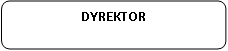 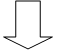 